Índice General.INTRODUCCIÓN										3OBJETIVOSObjetivo General									4Objetivos Específicos									4BASE LEGAL APLICABLE2.1		Objeto, Campo de Aplicación y Administración de Personal			52.2		Constitución de la República de El Salvador					52.3		Código Municipal								52.4		Ley de la Carrera Administrativa Municipal					6IMPORTANCIA DE CAPACITAR								9UTILIDAD DEL MANUAL DE CAPACITACIÓN							10METODOLOGÍA										12POLITICAS INSTITUCIONALES DE CAPACITACIÓN						13AMBITO DE APLICACIÓN									15TIPOS DE CAPACITACIÓN 									17IDENTIFICACIÓN DE NECESIDADES DE CAPACITACIÓN					19Fuentes de las Necesidades de Capacitación 						19Técnicas y Metodologías para Identificar las Necesidades de Capacitación  		21PLAN O PROGRAMA DE CAPACITACIÓN 							2311.1	Objetivos Generales y Específicos						2311.2	Estrategias de Implementación 							2311.3	Ejecución de Planes y Programas de Capacitación				24ESTRUCUTRA DEL PLAN Y PROGRAMAS DE CAPACITACIÓN 					2611.1	Estructura del Plan de Capacitación 						2711.2	Plan de Capacitación	 							28PRESUPUESTO DEL PLAN Y PROGRAMAS DE CAPACITACION 				31CALENDARIO DE ACTUACIÓN 								3113.1	Presupuesto del Plan y Programas de Capacitación 				3213.2	Plan Operativo de Capacitación							34ANEXOS											35Introducción.El Manual sobre Políticas, Planes y Programas de Capacitación  de la Municipalidad  de San Dionisio, constituye una herramienta administrativa que sirve para la planificación, organización, ejecución y evaluación de un proceso continuo y permanente de  enseñanza, actualización y mejora de los conocimientos, habilidades y destrezas de los empleados municipales de carrera,  que contribuyen al cumplimiento eficiente de los requerimientos de un cargo o puesto dentro de la Administración  Municipal  en cumplimiento de las tareas y funciones que tienen asignadas según el perfil establecido en el manual descriptor de cargos de la municipalidad”.La definición de las especificaciones del Manual se desprenden de un proceso de diagnóstico y profundización de conocimientos sobre la realidad administrativa de la Municipalidad, sus empleados, así como del Concejo Municipal y quienes desempeñan funciones de dirección.  El Manual establece los objetivos particulares, su base legal, teórica, elementos de política, el ámbito de aplicación, los tipos de capacitación,  identificación de necesidades de capacitación,  y las regulaciones y pautas operativas para el diseño e implementación de planes y programas de capacitación de la Municipalidad de San Dionisio, Departamento de Usulután.Este  documento responde en cada una de sus partes y consideraciones a las disposiciones de la Ley de la Carrera Administrativa Municipal y ha sido elaborado por la Municipalidad con el acompañamiento y asesoría del Instituto Salvadoreño de Desarrollo Municipal (ISDEM) y de la Corporación de Municipalidades de la República de El Salvador (COMURES), el apoyo técnico de la Fundación DEMUCA, y el respaldo financiero de la Agencia Española de Cooperación Internacional para el Desarrollo (AECID), en el marco del fortalecimiento y modernización institucional de las municipalidades.OBJETIVOS.OBJETIVO GENERAL.Fortalecer la mejora sistemática de conocimientos, habilidades y destrezas de los empleados/as de la Municipalidad de San Dionisio, Departamento de Usulután; para el eficiente y efectivo desempeño de sus tareas y responsabilidades establecidas en los Manuales de Organización y Funciones y Descriptor de Cargos y Categorías.OBJETIVOS ESPECÍFICOS.Promover la mejora continua de los empleados/as que laboran en la Municipalidad de San Dionisio.Contribuir a elevar la calidad de la atención y servicios que ofrece la Municipalidad.Promover el desarrollo integral de los empleados/as de la Municipalidad, procurando para ello su vinculación personal con los objetivos de la Municipalidad y el desarrollo de  una gestión moderna y transparente.BASE LEGAL APLICABLE.2.1	CONSTITUCIÓN DE LA REPÚBLICA.CAPITULO II DERECHOS SOCIALES. Sección II relativa al trabajo y seguridad social  de los trabajadores, en su Art. 40 inciso 1º.-“Se establece un sistema de formación profesional para la capacitación y calificación de los recursos humanos.”La disposición anterior de carácter constitucional es genérica, como todas las  regulaciones de la Constitución,  establece para el Estado Salvadoreño y los Municipios como parte del mismo, la obligación de legislar sobre el tema de la capacitación profesional. La formación profesional es una actividad de educación no formal, a través de la cual se imparten conocimientos que sirven para desempeñar un cargo o trabajo ya sea teórico o práctico o en ambos aspectos. Se aplica entonces a la necesidad de crear, impulsar y ejecutar programas de capacitación para el personal de la Municipalidad.2.2	 CÓDIGO MUNICIPAL Artículo 4.- Compete a los Municipios: No 30. “Las demás que sean propias de la vida local y las que le atribuyan otras leyes.”  El artículo del Código Municipal establece que los municipios tienen competencia para cumplir lo que otras leyes le confieren como propiciar la capacitación y el adiestramiento permanente para los funcionarios y empleados públicos municipales. Dentro de las competencias en materia de capacitación se identifica concretamente la Ley de la Carrera Administrativa Municipal.  2.3 	LEY DE LA CARRERA ADMINISTRATIVA MUNICIPAL.Existen varias disposiciones en la Ley en donde se regulan diversos aspectos de la capacitación destinada  a los empleados públicos de carrera.   Objeto de la LeyArtículo 1.-  El objeto de la presente Ley es desarrollar los principios constitucionales relativos a la carrera administrativa municipal y garantizar la eficiencia del Régimen Administrativo Municipal mediante el ofrecimiento de igualdad de oportunidades para el ingreso al servicio público municipal, la capacitación permanente, la estabilidad en el cargo y la posibilidad de ascensos y traslados. Para lograr estos objetivos, el ingreso, la permanencia y el ascenso en los empleos de la carrera administrativa municipal se hará exclusivamente con base en el mérito y aptitud; con exclusión de toda discriminación que se base en motivos de carácter político, racial, social, sexual, religioso o de cualquiera otra índole.  Cada Municipalidad deberá regirse conforme a las disposiciones establecidas en  la presente ley. El artículo entre otros aspectos, regula que uno de los objetivos de la Ley es ofrecer capacitación permanente a los empleados públicos de carrera. Y lo establece así porque se ha llegado a la conclusión que solamente un personal de la municipalidad bien capacitado en forma continua puede garantizar, como dice la Ley misma, la eficiencia del Régimen Administrativo Municipal. Equidad de género (1)Art. 1-A. (1) Las palabras alcalde, servidor, empleado, funcionario, juez y otras semejantes contenidas en la presente Ley, que se aplican al género masculino; se entenderán comprender y se utilizarán indistintamente en género masculino o femenino, según el género del titular que los desempeña o de la persona a la que haga referencia. Lo anterior, de conformidad a lo establecido en la Constitución, tratados internacionales y legislación secundaria vigente.Objetivos de la Capacitación.Artículo 47.- La capacitación de los funcionarios de carrera tendrá como objetivo fundamental el óptimo ejercicio de las competencias propias de la administración pública municipal y estará orientada a propiciar el mejoramiento en la prestación de los servicios, a actualizar los conocimientos y desarrollar las potencialidades, destrezas y habilidades de los empleados, así como a subsanar las deficiencias detectadas en la evaluación del desempeño. Para garantizar estos objetivos, es necesaria la capacitación permanente de los funcionarios o empleados municipales, por lo que es obligatoria la creación del Centro de Formación Municipal, que estará a cargo del Instituto Salvadoreño de Desarrollo Municipal. “Planes de capacitación y obligatoriedad.Artículo 49.- Inciso 1º. Las Municipalidades, individual o asociadamente y demás entidades municipales, están en la obligación de cooperar y coordinar con el Centro de Formación a cargo del Instituto Salvadoreño de Desarrollo Municipal, en los procesos de planeamiento e implementación de programas de capacitación y adiestramiento, para lograr los objetivos establecidos en el artículo 47 de esta Ley.”  El Presidente del Consejo Directivo del Instituto Salvadoreño de Desarrollo Municipal, hará propuesta al Consejo Directivo del mismo, para que éste apruebe las tarifas correspondientes al pago de los servicios prestados por dicho Instituto conforme al presente artículo. Los funcionarios y empleados están obligados a recibir las capacitaciones a que hayan sido asignados por la autoridad correspondiente y serán tomadas en cuenta para los ascensos, promociones e incentivos.”Registro de capacitaciones.Artículo 50.- Las capacitaciones recibidas por el funcionario o empleado deberán registrarse en su expediente personal, en el Registro Municipal de la Carrera Administrativa Municipal y en el Registro Nacional de la Carrera Administrativa Municipal y deberán tomarse en cuenta para la evaluación del desempeño laboral. De igual forma deberán registrarse los estudios realizados y capacitaciones recibidas por iniciativa propia del funcionario o empleado.La Capacitación Como Derecho del Servidor Público.El derecho del servidor público a la capacitación tiene su base legal en el Art. 59 No. 11 de la Ley de la Carrera Administrativa Municipal que establece: “Los funcionarios o empleados de carrera gozarán de los siguientes derechos: No. 11. De capacitación permanente sobre materias que interesan a la administración municipal”.  En consecuencia toda persona que preste sus servicios a la Municipalidad tiene derecho a recibir las facilidades necesarias para instruirse, para actualizar sus conocimientos y capacitarse en materias relacionadas con su trabajo y que interesan a la administración municipal también en aquellas que sirvan para adquirir conocimientos generales de otras especialidades que contribuyan a mejorar su nivel cultural y social.Como Obligación de la Municipalidad.La  Autoridad Municipal tiene la obligación de proporcionar a sus trabajadores los medios para su capacitación y actualización, estos medios pueden ser: cursos, seminarios, talleres, conferencias entre otro. El Artículo 1 de la Ley de la Carrera Administrativa Municipal establece en uno de sus objetivos el ofrecimiento a los servidores públicos de una capacitación permanente. La responsabilidad de la Municipalidad consiste en apoyar el desarrollo individual y colectivo del personal. El cumplimiento de la capacitación contribuye a la integración armónica del personal en su trabajo y el mejoramiento del mismo, así como de una adecuada colaboración con las autoridades municipales que  convierte la relación laboral en el propósito común de servir mejor a la comunidad.IMPORTANCIA DE LA CAPACITACIÓN DE LOS FUNCIONARIOS Y EMPLEADOS/AS MUNICIPALES.La capacitación es una herramienta fundamental para la administración de recursos humanos, que ofrece la  posibilidad de mejorar la eficiencia del  trabajador municipal, por medio de la mejora de la calidad de las aptitudes, conocimientos, habilidades y destrezas que aumentan sus competencias para desempeñarse con éxito en su puesto, al mismo tiempo que resulta ser una importante herramienta que contribuye a la motivación, realización personal y fomento de la identidad institucional.La capacitación es uno de los medios que tiene la autoridad municipal para atender  con eficiencia, oportunidad y transparencia las demandas y requerimientos de la comunidad y de manera especial las competencias establecidas en el Código Municipal y otras leyes relacionadas. La mejora en la calidad de los servicios y la gestión municipal en general se ven impactadas, en tanto que el contar con una regulación que asegure la capacitación permanente y la mejora continua del personal representa para la institución un avance en el proceso de modernización.  La participación responsable y sistemática de los empleados en los procesos de capacitación es condición indispensable para asegurar la consecución de los objetivos de dichos procesos, así como para avanzar en el proceso de mejora salarial gradual de  dichos empleados.   La demanda crítica de capacitación surge en buena medida en el momento en que hay diferencia entre lo que los empleados deberían saber hacer en el desempeño eficiente de su cargo  y lo que realmente saben hacer y producen; brecha que se identifica a partir de la realización de las evaluaciones del desempeño reguladas y orientadas en el manual diseñado para dicho fin y condicionadas por lo establecido en el manual descriptor de cargos o puestos.UTILIDAD DE LA CAPACITACIÓN.Los beneficios de la capacitación de los empleados se identificarán en las áreas municipales siguientes:Trabajo administrativoDesarrollo de personalAmbiente de trabajoAtención al públicoTrabajo Administrativo: Contribuirá a la labor de dirección, registro y control realizado y evaluado en la Municipalidad, impactando la calidad y cantidad de los procesos y procedimientos en lo relativo a la administración del personal y en el marco de la relación entre lo que la Municipalidad espera del empleado y lo que ésta puede hacer para contribuir a hacer efectiva dicha pretensión y eficiente el desempeño del empleado.Desarrollo de Personal: Tanto a nivel individual como colectivo la capacitación ofrecerá al personal herramientas actualizadas y modernas que le permitan realizar su trabajo en menor tiempo, con menor esfuerzo y mayor calidad que favorece un estado anímico de satisfacción. La capacitación sistemática y regulada ubicara al empleado en una perspectiva de evolución permanente en tanto amplía su nivel cognoscitivo, cultural, técnico y administrativo, permitiéndole una motivación y compromiso particular con su trabajo, con la institución municipal y en el cumplimiento de la función pública con un alto sentido de la responsabilidad social.Ambiente de Trabajo: La capacitación sistemática y debidamente regulada, ofrece a todo el personal según su nivel dentro de la estructura organizativa funcional de la Municipalidad, la oportunidad de cualificarse en la labor que desempeña, estimula el establecimiento de relaciones de respeto y consideración mutua basadas en la contribución al desarrollo institucional, al mismo tiempo que ayuda a la autovaloración del trabajo desempeñado; además se ve potenciada la  coordinación y se promueve la integración efectiva de grupos de trabajo.Atención al Público: Uno de los principales beneficios que ha de aportar la capacitación  es el mejoramiento de los servicios de la administración municipal a la comunidad, ya que favorecerá la motivación del empleado para atender con mayor eficacia  los requerimientos que presenta la población ante la Municipalidad, lo cual ha de redundar en la imagen de la institución y quienes direccionan la gestión municipio.METODOLOGÍA UTILIZADA.El diseño del Manual de Capacitaciones fue posible por la realización de las siguientes valoraciones:Organización interna del proceso de actualización y definición de un programa de actuación que asegurara la participación de los referentes de las distintas unidades de la Municipalidad.Diagnóstico de la anterior estructura organizativa de la Municipalidad, con la finalidad de identificar los nuevos elementos y consideraciones del personal de los diversos niveles funcionales de la Municipalidad.Análisis de una propuesta estructurada a partir de lo establecido por la Ley de la Carrera Administrativa Municipal y otras leyes relacionadas.   Definición y validación técnica del contenido y estructura del presente Manual.Validación y aprobación por parte del Concejo Municipal. Socialización con el personal de la Institución, a efecto de propiciar el apropiamiento y operativizaciòn de las nuevas disposiciones administrativas. POLITICAS INSTITUCIONALES DE CAPACITACIÓN.La Municipalidad de San Dionisio, Departamento de Usulután, tiene como elementos de política institucional para orientar los procesos de capacitación los siguientes:La capacitación constituye un medio de apoyo que busca generar en los funcionarios y empleados/as municipales; cambios significativos en las formas de pensar, sentir y actuar, a través de un proceso de aprendizaje continuo. Todo empleado/a de la Municipalidad, independientemente del nivel funcionarial o situación con respecto al grado de confianza y actividad desarrollada, tendrá oportunidad de ser capacitado y ampliar sus oportunidades de desarrollo personal y profesional para que pueda contribuir al mejoramiento constante de la Gestión Municipal.Por medio de la capacitación se orientará el fortalecimiento del compromiso de los empleados/as Municipales con una gestión efectiva y transparente para elevar la confianza y el respeto de los habitantes hacia la Institución. La capacitación es un  proceso de gestión humana y de formación de los funcionarios,  por lo que han de orientarse hacia el mejoramiento de la capacidad de la organización para desarrollar sus actividades y prestar más eficientemente los servicios públicos bajo su responsabilidad, lo cual supone capacidad de aprendizaje colectivo para comprender el entorno y sus demandas. Con el propósito de organizar la capacitación internamente, la Administración Municipal ha de formular un Plan de Capacitación con la periodicidad de un año, que estará basado en las necesidades identificadas por medio de un diagnóstico o su actualización anual. Este diagnóstico se vinculará al Manual Descriptor de Cargos y Categorías, a partir del perfil requerido para cada cargo y su eficiente desempeño, y al Manual de Evaluación del Desempeño por las competencias requeridas por el personal según el nivel funcionarial al que pertenece; así como con el Manual del Sistema Retributivo porque la mejora salarial y estímulos se vinculan al cumplimiento de méritos y requisitos de capacitación para cada cargo laboral.ÁMBITO DE PLICACIÓN.El Manual sobre Políticas, Planes y programas de Capacitación es de aplicación a todo el personal de carrera de la Municipalidad de San Dionisio, es decir a los niveles de dirección, técnico, administrativo y operativo como lo indican los Artículos  6, 7, 8, y 9 de la Ley de la Carrera Administrativa Municipal. Sin embargo, además deberá aplicarse al personal que no siendo de carrera; tenga un vínculo jurídico laboral con la Municipalidad ya sea por la modalidad de contrato o nombramiento. A continuación se definen los niveles funcionariales que establece la Ley de la Carrera Administrativa:Nivel de Dirección.Pertenecen los empleados que desempeñan dentro de la Municipalidad las funciones relacionadas con la dirección, planificación y organización del trabajo tendentes a lograr los objetivos de esta Municipalidad tal como se detallan a continuación.Nivel Técnico.Pertenecen los empleados que desempeñan funciones técnicas o administrativas especializadas y complejas para las que se requiere estudios previos de orden universitario o técnico los cuales se identifican a continuación.Nivel de Soporte Administrativo.Al nivel de soporte administrativo pertenecen los empleados que desempeñan funciones de apoyo administrativo y técnico para los que se requieren estudios mínimos de bachillerato.Nivel Operativo.A este nivel pertenecen los empleados con funciones de apoyo a los servicios generales propios de la institución.Este manual será revisado y actualizado anualmente  durante los últimos tres meses del año.El proceso de revisión del Manual será una responsabilidad del Jefe de Personal, quien con la coordinación del Secretario Municipal y jefaturas deberán realizar su actualización.Cualquier reforma o adecuación al presente manual será previa a su puesta en marcha aprobada por el Concejo Municipal.    TIPOS DE CAPACITACIÓN ESTABLECIDASA EN EL MANUAL.La Municipalidad de San Dionisio por medio del presente Manual, ha de propiciar y poner en marcha planes de capacitación según sean los requerimientos de desarrollo de los  empleados, estas pueden ser una sencilla información expuesta a un curso preliminar, o bien un ejercicio más complejo que implique una participación comprometida y constante del personal. En todo caso la  participación de los empleados convocados  será obligatoria y adquirirá diversas características de acuerdo con el área de trabajo, especialidad, número de participantes, niveles de conocimiento, funciones y responsabilidad de los empleados  que  reciban la capacitación. La capacitación que ha de planificarse y ejecutarse dependerá del objetivo que se persiga con la misma, efecto para el cual se identifican los tipos de capacitación siguientes:Capacitación Inductiva.Será la que ha de facilitar la integración del nuevo colaborador, al ambiente de trabajo en el que se está incorporando.Normalmente se desarrollará como parte del proceso de selección del personal, pero puede también realizarse previo a esta, en tal caso se organizaran programas de capacitación para postulantes y se seleccionaran a los que muestren mejor aprovechamiento y mejores condiciones técnicas y de adaptación.Capacitación Preventiva.Se entenderá como aquella orientada a prever los cambios que se producen en el personal, toda vez que su desempeño puede variar con los años, sus destrezas pueden deteriorarse y la tecnología hacer obsoletos sus conocimientos.Tiene por objeto la  preparación del personal para enfrentar con éxito la adopción de nuevas metodologías de trabajo, nueva tecnología  y actualización de nuevos equipos.Capacitación  Correctiva.Se entenderá para efectos de aplicación del presente manual, como la orientada a solucionar problemas de desempeño, en este caso, su fuente original de información es la evaluación del desempeño realizada a los trabajadores y los diagnósticos  de necesidades dirigidos a identificar y determinar cuáles debilidades son factibles de solución a través de  acciones de capacitación.Capacitación para el Desarrollo de la Carrera.Esta actividad se asemeja a la capacitación preventiva, con la diferencia de que será orientada a facilitar que los trabajadores puedan ocupar una serie de nuevas o diferentes posiciones dentro de la Municipalidad. Esta capacitación tendrá por objeto mantener o elevar  la productividad presente de los trabajadores a la vez que los prepara para un futuro diferente a la situación actual en la cual la municipalidad puede diversificar sus actividades.Instrucción Técnica y Adiestramiento.Está entenderá como la capacitación orientada al desarrollo de conocimientos, habilidades y destrezas técnicas de los empleados públicos  municipales que les permitan  efectuar  en mejores condiciones el trabajo cotidiano.Enseñanza Profesional.La enseñanza profesional se entenderá como la enseñanza de una materia especializada para grupos de empleados técnicos y profesionales que desempeñan labores de dirección y coordinación en la administración municipal. El contenido de este tipo de capacitaciones  incluye tanto información actualizada, como instrucción y adiestramiento en casos prácticos  relacionados con el cargo o puesto de cada participante.Motivación y Desarrollo.La motivación y desarrollo se asumirá como capacitación de orden complementaria al trabajo que desarrolla el empleado o bien aquella que le sirve para mejorar sus conocimientos generales y sus habilidades en otras áreas culturales, educativas y laborales, integrarse al cumplimiento de metas y fines estratégicos de la Municipalidad, así como para elevar su nivel de vida.IDENTIFICACIÓN DE NECESIDADES DE CAPACITACIÓN.Para la Municipalidad de San Dionisio, Departamento de Usulután la identificación  futura de necesidades de capacitación; se llevará a cabo por medio de la evaluación del desempeño del personal y del diagnóstico de los sistemas de trabajo por medio del cual se  identificarán anualmente las demandas administrativas y los medios de capacitación que permitan atender dicha demanda de forma sistemática y ordenada.La identificación de necesidades de capacitación permitirá a la Municipalidad, reconocer las áreas donde se necesita mejorar y actualizar el conocimiento de los servidores de la Institución; para contribuir al desempeño eficiente de los cargos y la atención de necesidades humanas de los empleados.Se considerará que existen necesidades de capacitación de los empleados cuando se identifiquen situaciones tales como: retraso en  la ejecución del trabajo y cumplimiento de órdenes, insuficiencia del conocimiento técnico del personal de un área, cargas desproporcionadas de trabajo en la administración municipal, una lenta atención de las demandas de la comunidad, desperdicios de recursos materiales y económicos en la realización de un trabajo determinado, desinterés del personal en relación con los objetivos de la Municipalidad, insuficiencia en los métodos de atención al público, deficiencia en la distribución, vigilancia, y supervisión de órdenes, ineficiencia o negligencia de los servidores públicos, obsolescencia de métodos y procedimientos administrativos.Cada una de estas situaciones se atenderá, según el área o personal que lo requiera, o bien mediante la ejecución de un programa global de capacitación que atienda al conjunto de la organización  administrativa  y su personal.Fuentes de la necesidades de capacitación.Las necesidades de capacitación se identificarán anualmente por medio de una exploración que la unidad encargada de la administración de personal lleve a cabo considerando las áreas siguientes:En la organización y sistemas administrativos.La organización incluirá la estructura administrativa de la Municipalidad, que es el conjunto de dependencias que llevan a cabo la gestión municipal, las atribuciones y funciones de cada área y los recursos materiales y financieros, así como el personal que presta sus servicios a la Institución.La exploración de los sistemas administrativos incluirá explorar  los métodos de trabajo, procedimientos, formas de trámite y atención de las actividades de cada área.En este aspecto las necesidades de capacitación se identificaran en aspectos como los siguientes: cuando el personal ejecute sus actividades sin una adecuada coordinación o una orden poco precisa que se manifiesta en la ejecución de una misma actividad en varias áreas, el desperdicio de  esfuerzos y recursos, la indefinición de las competencias  y funciones de cada dependencia y los inadecuados métodos de trabajo. Además también podrá contemplarse las necesidades de capacitación desde una concepción preventiva, como las que se determinan por el perfil del puesto en su relación directa con el perfil del ocupante. En el desempeño del puesto.Las necesidades de capacitación en este sentido se determinarán a partir de la evaluación del desempeño del personal, debido a que en dicha evaluación se determinan dichas necesidades; la labor de un puesto laboral implica la realización de una serie de responsabilidades y un conjunto de funciones de carácter operativo que lo ubica en un nivel específico en la administración municipal.En muchas ocasiones el puesto es de gran complejidad por lo especializado  de sus tareas; en ese caso la persona que lo ocupa debe tener los conocimientos y habilidades técnicas suficientes  para poder ejecutarlo sin problemas; cuando esto no ocurre el ejercicio del puesto es incompleto, inconsistente o ineficaz; por lo que la capacitación en el desempeño del puesto se orienta a dotar al empleado de la información, conocimientos y habilidades que le permitan un adecuado cumplimiento de sus funciones y labores propias del cargo.En la integración del personal a los objetivos de la Municipalidad.Se referirá a la motivación y desarrollo integral de los empleados municipales y a las relaciones laborales y otras de carácter informal y de cooperación entre los empleados, funcionarios y autoridades de la Municipalidad. En términos generales los objetivos del municipio son: Servir a la comunidad y fomentar el desarrollo social, económico, político, educativo y cultural de la población; consecuentemente la labor de los empleados de la Municipalidad deberá ser el desempeño eficaz, eficiente, responsable, profesional y ágil de las tareas que tiene encomendadas para contribuir a la consecución de dichos objetivos.Cuando el empleado municipal no haga suyas las finalidades del municipio se requerirá de una instrucción o enseñanza que lo motive a compenetrarse con sus responsabilidades y a elevar su rendimiento a partir de la comprensión integral de la importancia de su labor dentro de la institución.En la atención al cliente.La relación de la Administración Municipal  con los ciudadanos del Municipio, implica que a los contribuyentes se les prestan servicios tales como: barrido de calles, recolección de basura, emisión de documentos administrativos, alumbrado público, cementerio, entre otros;  para que los servicios que se prestan a los contribuyentes sean oportunos y de calidad, es necesario que el personal que labora en la Municipalidad posea los conocimientos adecuados para desempeñar su cargo laboral con eficiencia y eficacia.Las necesidades de  capacitación se identificarán cuando se observe entre otras irregularidades las  siguientes: Trato inadecuado al público, deficiencia en la orientación e información  de trámites, complicaciones en los procedimientos para realizar gestiones y pagos, desempeño deficiente del cargo laboral, entre otros.TÉCNICAS Y METODOLOGÍAS PARA IDENTIFICAR LAS NECESIDADES DE CAPACITACION.A continuación se detallan una serie de métodos que pueden ser utilizados por las personas responsables de realizar la evaluación del personal municipal, según detalle:Análisis y Descripción del Puesto.Consiste en el procedimiento que estudia el puesto de trabajo por medio de las actividades directas del personal, para reflejar qué hace, cómo lo hace, qué requisitos exige la ejecución del trabajo y en qué condiciones se desarrolla.Aplicación de escalas de evaluación del desempeño.Esta se llevará a cabo anualmente y quedará regulada en el manual de evaluación del desempeño de esta Municipalidad. En dicho manual se establecerá el método e instrumentos específicos a emplear para realizar dicha evaluación; sin embargo será de orden indispensable tener en consideración los requisitos y funciones del puesto especificados en el manual descriptor de cargos y categorías de esta Municipalidad para determinar las necesidades y tipos de capación requerida. Entrevista de conocimiento del cargo y funciones.Esta servirá para saber si el empleado conoce sus funciones, así como para identificar los conocimientos, habilidades y aptitudes del empleado que desempeña el cargo. Esta ofrecerá la oportunidad a los superiores jerárquicos ofrecer aclaraciones y ampliaciones que permitan al empleado dimensionar de manera más precisa las implicaciones de su trabajo y los alcances de sus responsabilidades.Por observación directa.La observación permite apreciar los puntos débiles de los empleados, durante la observación del cumplimiento de las rutinas de trabajo, hay que saber detectar quien no entiende completamente una tarea y cuando la desempeña incorrecta o deficientemente. La observación ha de ser una de las técnicas más usadas para detectar las necesidades de capacitación del personal. Esta técnica será aplicada haciendo uso de una lista de chequeo que facilite el registro y garantice que este sea  priorizado y definido previamente para reducir la aplicación de criterios subjetivos y valoraciones arbitrarias sobre el desempeño de una persona determinada dentro de la Municipalidad. Reuniones interdepartamentales. Discusiones interdepartamentales acerca de asuntos concernientes a objetivos institucionales, problemas operacionales, planes para determinados objetivos y otros asuntos administrativos.Los métodos se aplicarán de forma complementaria si se considera pertinente, con la finalidad de tener una valoración más precisa de las necesidades de capacitación.PLAN O PROGRAMA DE CAPACITACIÓN.Los planes de capacitación de personal de esta Municipalidad se ha de elaborar anualmente por parte de la unidad encargada de la administración de los recursos humanos o la designada por el Concejo Municipal, el cual estará basado en un diagnostico previa actualización y  ha de contener y desarrollar los elementos básicos siguientes:OBJETIVOS GENERALES Y ESPECÍFICOS.Los objetivos generales se establecerán a partir de la relación con los fines estratégicos de la Municipalidad en el proceso de gestión del desarrollo y fortalecimiento institucional y para ello se tomará en consideración los planes estratégicos y operativos de la Municipalidad. Los objetivos específicos estarán determinados por las necesidades y demandas de capacitación a solventar,  y estas responderán a la identificación realizada por medio del desarrollo y/o actualización del diagnóstico anual que la Municipalidad ejecutará; además se tendrá como fuente estratégica los resultados de la evaluación de personal, organizada y ejecutada en base al manual respectivo.  ESTRATEGIA DE IMPLEMENTACIÓN.Los planes y programas de capacitación de personal serán elaborados, organizados, ejecutados y evaluados considerando los elementos siguientes:Establecimiento de alianzas interinstitucionales con instancias del Gobierno Central, la empresa privada y las organizaciones no gubernamentales para su ejecución.Programación y ejecución considerando que el 50% del tiempo de participación sea en fines de semana a efecto de compartir la inversión entre la Municipalidad y los empleados beneficiados.La multiplicación de conocimientos de los empleados capacitados por medio del establecimiento de compromisos, que regulados en cartas de entendimiento permitan el máximo aprovechamiento de los conocimientos.     Uso de la tecnología de forma organizada y sistemática que facilite compartir experiencias y adquirir conocimiento con personal de otros Municipios.Identificación previa y clara de las fuentes de provisión de recursos humanos idóneos para apoyar los procesos de capacitación. EJECUCIÓN DE PLANES Y PROGRAMAS DE CAPACITACIÓN.Todo programa o plan de capacitación desarrollado por esta Municipalidad ha de basarse en las regulaciones básicas siguientes:Todo empleado estará obligado a asistir de forma ordenada y sistemática a la capacitación que le sean asignadas, de lo contrario deberá documentar y justificar oportunamente su inasistencia; de no hacerlo será objeto de amonestación en el marco del procedimiento que regula el Reglamento Interno de Trabajo o lo establecido en la Ley de la Carrera Administrativa Municipal.La selección de los participantes ante una oportunidad de capacitación no planificada, se realizará teniendo en cuenta criterios de rendimiento en el desempeño de su cargo; relación entre el cargo y la temática a tratarse y los resultados derivados de la última evaluación aplicada al empleado     La participación en un proceso de capacitación por parte de un empleado/a, obligará a este a realizar una devolución y/o socialización de los conocimientos adquiridos con el personal  y bajo la modalidad que sea establecido por la jefatura a cargo de los procesos de capacitación designada por el Concejo Municipal.Las áreas generales de capacitación estarán orientadas de manera general de acuerdo a los niveles funcionariales, el perfil del cargo según el manual descriptor de cargos y categorías, las áreas de evaluación del desempeño establecidas en el manual para tal fin y las implicaciones y obligaciones del trabajo que desarrolla cada uno de los empleados. Todo plan o programa de capacitación implementado deberá ser evaluado y sus resultados comunicados al Concejo Municipal a más tardar quince días luego de finalización.Toda capacitación adquirida por el empleado deberá registrarse en el expediente del mismo para ser considerada dentro de los procesos de evaluación del desempeño, mejora salarial, promociones e incentivos, asegurando su  incorporación al  Registro Municipal de la Carrera Administrativa Municipal y el Registro Nacional de la Carrera Administrativa y deberán tomarse en cuenta para la evaluación del desempeño laboral.El plan o programa de capacitación debe contener su respectivo presupuesto a efecto de ser considerado en presupuesto municipal anual de forma oportuna.  El plan o programa de capacitación ha de especificar el tiempo de duración, los participantes o beneficiarios, los recursos humanos y materiales requeridos para su ejecución y los indicadores y mecanismos de evaluación a fin de asegurar su exitosa y adecuada ejecución.  El plan o programa de capacitación debe ser aprobado por el Concejo Municipal previo a su implementación. Cualquier adecuación o reprogramación deberá ser igualmente notificada al Concejo Municipal para efectos de planificación y gestión.La Municipalidad establecerá por medio del Alcalde Municipal y de forma permanente la coordinación con el Centro de Formación del  Instituto Salvadoreño de Desarrollo Municipal, para el fortalecimiento de los procesos de planificación e implementación de programas de capacitación y adiestramiento.Los requerimientos de capacitación individual de un empleado podrán ser identificados por él mismo y presentar solicitud a su jefe inmediato,  quien dará trámite por medio de la unidad responsable de los recursos humanos y esta resolverá en los primeros ocho días posteriores al conocimiento de la solicitud. ESTRUCTURA DEL PLAN Y  PROGRAMAS  DECAPACITACIÓN.Con la información obtenida en la detección de necesidades de capacitación se ha procedido a elaborar el Plan y Programas de Capacitación, el mismo que en su estructura básica se hace constar dos tipos de capacitación: Genéricas y Específicas, las cuales formarán parte del PLAN ESTRATEGICO DE CAPACITACIÓN.Las pautas generales de contenidos de los planes o programas de capacitación  han partido de las consideraciones de opciones básicas de referencia como las siguientes:Lo que todos los empleados deben saber para desempeñarse en correspondencia con los fines e intereses de la Municipalidad y para ellos se consideraran VARIOS TEMAS O CONTENIDOS GENÉRICOS.Estos  a diferencia  de otras opciones de capacitación, la Municipalidad se organizará de tal manera que todos los empleados en un período determinado hayan cursado dichos planes y serán considerados de forma importante en el proceso de evaluación de los ascensos y movilidad dentro de la institución  y la mejora salarial. Lo que demanda la naturaleza y nivel de responsabilidad implícita en el cargo que desempeñan y que será evaluado para verificar su rendimiento general.Las de orden específico que se vincula a las opciones de mejora continua y especialización dentro de la carrera y en áreas que desempeña el empleado y que forman parte de la estructura ocupacional de la Municipalidad, se han determinado UNA SERIE DE TEMAS O CONTENIDOS DE CAPACITACIÓN.11.1	ESTRUCTURA DEL PLAN DE CAPACITACIÓN.11.2	 PLAN DE CAPACITACIÓN.12.- PRESUPUESTO DEL PLAN Y PROGRAMAS  DE CAPACITACIÓN.Las capacitaciones que se organicen dentro del marco del presente Plan Estratégico de Capacitación serán financiadas  por la Municipalidad de San Dionisio, Departamento de Usulután, salvo casos particulares aquellas capacitaciones que el Centro de Formación del Instituto Salvadoreño de Desarrollo Municipal tome a bien incorporarlas a su programación especial permanente destinado a la capacitación y adiestramiento de los servidores públicos regulados en los Arts. 6, 7, 8 y 9 de la  Ley de la Carrera Administrativa Municipal. Inclusive será necesario que el Alcalde, Secretario y/o Jefe de Personal puedan gestionar ante COMURES, ISDEM, Ministerio de Hacienda y otras Instituciones Gubernamentales, poder impartir temas de capacitación para beneficio de la Gestión Municipal. En el numeral  13.1, se muestra el presupuesto requerido para el desarrollo de los eventos de capacitación, su ejecución estará a cargo por el coordinador de cada evento designado por el Concejo o Alcalde Municipal.13.- CALENDARIZACIÓN DE CAPACITACIONES.Las fechas probables de cumplimiento del PLAN Y PROGRAMAS DE CAPACITACION, están determinadas en el numeral 13.2; las mismas que son flexibles y pueden ser modificadas de acuerdo a las necesidades y planificación de eventos institucionales. Será necesario que exista un monitoreo a las capacitaciones que reciban los funcionarios y empleados/as de la Municipalidad, con el objeto que se pueda verificar el nivel de cumplimiento del Plan y Programas de Capacitación; ello contribuirá a que se eviten observaciones futuras de Auditoría Interna y Corte de Cuentas de la República. Es importante que en el expediente del personal se agregue el Diploma, Constancia y/o memorando que acredite que un empleado/a haya recibido capacitación en un tema en particular.13.1	PRESUPUESTO DEL PLAN Y PROGRAMA  DE CAPACITACIÓN.13.2	PLAN OPERATIVO  DE CAPACITACIÓN DEL AÑO 2014.          ANEXOS. MODELO DE SOLICITUD DE CAPACITACIÓN  Y FORMULARIO DIRIGIDA  AL  JEFE SUPERIOR.14.2    MODELO DE FORMULARIO DE SOLICITUD DE CAPACITACION.14.1	SOLICITUD DE CAPACITACIÓN.En la Municipalidad de San Dionisio,  Departamento de Usulután _______de ________                                                                              (Lugar y fecha)Sr/Sra.________________________________________________________________Presente.Estimado/a  Señor/a_____________________Saludándole y solicitándole por este medio que para el desempeño el cargo de _________________________________________ en la Unidad______________________________________________________ la oportunidad de capacitarme en ___________________________________________   lo cual contribuirá a un mejor desarrollo y eficiencia de mis funciones dentro de la municipalidad.Esperando una respuesta favorable a la presente me suscribo de ustedAtentamente_________________________Firma del Solicitante14.2. MODELO DE FORMULARIO DE SOLICITUD DE CAPACITACION.LUGAR_______________________________________   FECHA_______________________________________FIRMA_______________________________________Dado en la Municipalidad de San Dionisio, Usulután a los ___ días del mes de octubre de dos mil trece.Nombre y firmas de Concejales.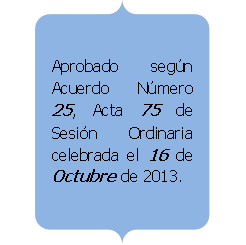 FORMULARIO “A”FORMULARIO “A”FORMULARIO “B”FORMULARIO “B”AREA DE EVALUACIÓNNIVEL  DE DIRECCIÓN YTÉCNICOAREA DE EVALUACIÓNNIVEL ADMINISTRATIVO YOPERATIVOPLANEACIÓN, ORGANIZACIÓN Y GESTIÓN DE PERSONALPlan de trabajo, coordinación y distribución de trabajoLogro de metas y objetivosOrganización Cooperación con compañeros y compañerasPotencial de progresoGESTIÓN DE PERSONAL Y EJECUCIÓN  DE TAREASCooperación con Compañeros y CompañerasPotencial de ProgresoPRODUCTIVIDADResponsabilidadCumplimiento y OportunidadCalidad del TrabajoCompetencia Técnica y  Conocimiento del PuestoVolumen de TrabajoEjecución de ActividadesPRODUCTIVIDADResponsabilidadCumplimiento y OportunidadCalidad del TrabajoCompetencia y Conocimiento del PuestoVolumen de trabajo Ejecución de actividadesCONDUCTA LABORALIniciativaAtención al UsuarioAsistencia y PuntualidadPresentaciónCONDUCTA LABORALIniciativaAtención al usuarioAsistencia y PuntualidadPresentación.ESTRUCTURA OCUPACIONAL TIPOS DE CAPACITACIÓNÁREACONTENIDO Y/O TEMASecretario Municipal.Auditor Interno.Jefe/a de Recursos Humanos.Oficial de Acceso a la Información.Personal de Recolección y Aseo.Encargado de Mantenimiento de Cancha.Encargado del Parque.Encargado del Mantenimiento del Alumbrado Público.Ordenanza.Encargada del Catastro Tributario.Encargada de Cuentas Corrientes.Notificador.Tesorero/a Municipal.Jefe/a de la UACI.Administrador de Contratos.Contador/a Municipal.Jefe del Registro del Estado Familiar.Auxiliar del Registro del Estado Familiar.Jefe/a de la Unidad Ambiental.Encargada de la Unidad de la Mujer.GENÉRICASLEGISLACIÓN MUNICIPALLey de la Carrera Administrativa Municipal.Ley de Acceso a la Información Pública.Ley de Ética Gubernamental.Código Municipal.Proceso de diseño de ordenanzas y acuerdos.Secretario Municipal.Auditor Interno.Jefe/a de Recursos Humanos.Oficial de Acceso a la Información.Personal de Recolección y Aseo.Encargado de Mantenimiento de Cancha.Encargado del Parque.Encargado del Mantenimiento del Alumbrado Público.Ordenanza.Encargada del Catastro Tributario.Encargada de Cuentas Corrientes.Notificador.Tesorero/a Municipal.Jefe/a de la UACI.Administrador de Contratos.Contador/a Municipal.Jefe del Registro del Estado Familiar.Auxiliar del Registro del Estado Familiar.Jefe/a de la Unidad Ambiental.Encargada de la Unidad de la Mujer.GENÉRICASLEGISLACION LABORALLey  General de Prevención de Riesgos en los Lugares de Trabajo.Código de Trabajo.Secretario Municipal.Auditor Interno.Jefe/a de Recursos Humanos.Oficial de Acceso a la Información.Personal de Recolección y Aseo.Encargado de Mantenimiento de Cancha.Encargado del Parque.Encargado del Mantenimiento del Alumbrado Público.Ordenanza.Encargada del Catastro Tributario.Encargada de Cuentas Corrientes.Notificador.Tesorero/a Municipal.Jefe/a de la UACI.Administrador de Contratos.Contador/a Municipal.Jefe del Registro del Estado Familiar.Auxiliar del Registro del Estado Familiar.Jefe/a de la Unidad Ambiental.Encargada de la Unidad de la Mujer.GENÉRICASADMINISTRATIVOPlan Operativo Anual.Control Interno Institucional.Excelencia en el Servicio y Atención al Usuario.Relaciones Humanas Positivas.Motivación Personal y Trabajo en Equipo.Mediación y resolución de conflictos.Secretario Municipal.Auditor Interno.Jefe/a de Recursos Humanos.Oficial de Acceso a la Información.Personal de Recolección y Aseo.Encargado de Mantenimiento de Cancha.Encargado del Parque.Encargado del Mantenimiento del Alumbrado Público.Ordenanza.Encargada del Catastro Tributario.Encargada de Cuentas Corrientes.Notificador.Tesorero/a Municipal.Jefe/a de la UACI.Administrador de Contratos.Contador/a Municipal.Jefe del Registro del Estado Familiar.Auxiliar del Registro del Estado Familiar.Jefe/a de la Unidad Ambiental.Encargada de la Unidad de la Mujer.GENÉRICASINFORMÁTICASistemas Informáticos, office y Windows.Publisher.Redes Sociales y Página Web.Secretario Municipal.Auditor Interno.Jefe/a de Recursos Humanos.Oficial de Acceso a la Información.Personal de Recolección y Aseo.Encargado de Mantenimiento de Cancha.Encargado del Parque.Encargado del Mantenimiento del Alumbrado Público.Ordenanza.Encargada del Catastro Tributario.Encargada de Cuentas Corrientes.Notificador.Tesorero/a Municipal.Jefe/a de la UACI.Administrador de Contratos.Contador/a Municipal.Jefe del Registro del Estado Familiar.Auxiliar del Registro del Estado Familiar.Jefe/a de la Unidad Ambiental.Encargada de la Unidad de la Mujer.ESPECIFÍCASLEGISLACIÓN TRIBUTARIALey General Tributaria Municipal.Tarifa General de Arbitrios Municipales y Ordenanzas Municipales.Secretario Municipal.Auditor Interno.Jefe/a de Recursos Humanos.Oficial de Acceso a la Información.Personal de Recolección y Aseo.Encargado de Mantenimiento de Cancha.Encargado del Parque.Encargado del Mantenimiento del Alumbrado Público.Ordenanza.Encargada del Catastro Tributario.Encargada de Cuentas Corrientes.Notificador.Tesorero/a Municipal.Jefe/a de la UACI.Administrador de Contratos.Contador/a Municipal.Jefe del Registro del Estado Familiar.Auxiliar del Registro del Estado Familiar.Jefe/a de la Unidad Ambiental.Encargada de la Unidad de la Mujer.ESPECIFÍCASADMINISTRATIVOProcesos de Calificación de Inmuebles y Empresas, Determinación de Activo Imponible de Empresas.Políticas y Cobros de Tasas e Impuestos.Procedimientos Jurídicos Administrativos.Otros__________________________________________________________________________________Secretario Municipal.Auditor Interno.Jefe/a de Recursos Humanos.Oficial de Acceso a la Información.Personal de Recolección y Aseo.Encargado de Mantenimiento de Cancha.Encargado del Parque.Encargado del Mantenimiento del Alumbrado Público.Ordenanza.Encargada del Catastro Tributario.Encargada de Cuentas Corrientes.Notificador.Tesorero/a Municipal.Jefe/a de la UACI.Administrador de Contratos.Contador/a Municipal.Jefe del Registro del Estado Familiar.Auxiliar del Registro del Estado Familiar.Jefe/a de la Unidad Ambiental.Encargada de la Unidad de la Mujer.ESPECIFÍCASLEGISLACIÓN MUNICIPAL Y OTRAS AFINESReglamento de Marcas y Fierros.Ley de Cementerio y/o Ordenanza.Ley Marco para la Convivencia Ciudadana y Contravenciones Administrativas.Ley de Igualdad, Equidad y Erradicación de la Discriminación contra las Mujeres / Ley LEPINA.Ley de Medio Ambiente y/o Ordenanza.Ley de Urbanismo y Construcción y/o Ordenanza.Organización comunitaria.Elaboración de Estatutos de ADESCOS.Formulación de Reglamento Interno de ADESCOS.Determinación de indicadores financieros.Determinación de indicadores tributarios.____________________________________________________________CONTENIDO Y/O TEMAOBJETIVOSRESULTADOS ESPERADOSCOLECTIVODURACION(HORAS)PRESUPUESTORESPONSABLEControl Interno Institucional.Conocer los principales controles que se deben establecer en cada unidad, para minimizar los riesgos institucionales.Que el personal de Jefatura de la Municipalidad, posea los conocimientos respectivos y aplique verdaderos controles que contribuyan a mejorar su desempeño laboral.Jefaturas y/o Encargados de Unidades.8 $300.00Concejo MunicipalLey de Acceso a la Información Pública.Instruir al personal sobre los principios legales y procedimentales sobre el acceso y entrega de la información municipal.Disponer de formularios, inventario de información por unidad y utilizar algunas redes sociales que permitan disponer en redes sociales información de carácter público.Todo el personal de la Institución.8$248.60Concejo MunicipalControles Administrativos-Financieros para el Área de Tesorería: Control de Especies, Libro Bancos e Informes FODES.Lograr que el Tesorero/a Municipal posea los conocimientos idóneos sobre las  principales funciones que son de su competencia.Que se lleve un adecuado control y aplicación de los libros e informes que son competencia de la Tesorería Municipal.Tesorero/a Municipal, Secretario, Auditor.8$248.50Concejo MunicipalReglamento de Marcas y Fierros y/o Ordenanza.Conocer las formalidades legales de  revisión de ganado y la expedición de Cartas de Ventas, así como guías para transportar ganado.Aplicar los procedimientos legales establecidos en el Artículo 15 del Reglamento de Marcas y Fierros.CAM, Secretario, otros servidores.8$248.50Concejo MunicipalLey LACAP y su Reglamento.Conocer los procedimientos para la realización de adquisición de bienes y servicios.Garantizar que el Jefe de la UACI aplique los procedimientos correctos para la realización de adquisiciones de bienes y servicios.Jefe de la UACI, Tesorero, Auditor.8$248.50Concejo MunicipalLeyes aplicables al Registro del Estado Familiar.Garantizar que el personal de la Unidad, posea conocimientos suficientes para garantizar la legalidad de los acontecimientos del REF.Que el personal de la Unidad, pueda garantizar la seguridad jurídica a los habitantes del Municipio y, pueda resolver problemas de índole legal en cuanto a omisiones y errores.Secretario, Jefe de Personal, Síndico y personal del REF.8$250.00Concejo MunicipalPRESUPUESTOPRESUPUESTOPRESUPUESTOPRESUPUESTOPRESUPUESTONºTIPO DE CAPACITACIÓNCONTENIDOS Y/O TEMASINSTRUCTOR($)MATERIALES($)INDIRECTOSREFRIGERIOS($) TOTAL ($)1GENERICAS Y ESPECIFICASControl Interno Institucional250.0022.00N/A28.00300.002GENERICAS Y ESPECIFICASLey de Acceso a la Información Pública.193.5025.00N/A30.00248.503GENERICAS Y ESPECIFICASControles Administrativos-Financieros para el Área de Tesorería: Control de Especies, Libro Bancos e Informes FODES.193.5025.00N/A30.00248.504GENERICAS Y ESPECIFICASReglamento de Marcas y Fierros y/o Ordenanza193.5025.00N/A30.00248.505GENERICAS Y ESPECIFICASLey LACAP y su Reglamento193.5025.00N/A30.00248.506GENERICAS Y ESPECIFICASLeyes aplicables al Registro del Estado Familiar.        195.00             25.00 N/A30.00    250.00Total Total Total Total Total Total Total $1,544.00NºContenidos / TemasHorasDuraciónAÑO 2014AÑO 2014AÑO 2014AÑO 2014AÑO 2014AÑO 2014AÑO 2014AÑO 2014AÑO 2014AÑO 2014AÑO 2014AÑO 2014AÑO 2014AÑO 2014AÑO 2014AÑO 2014AÑO 2014AÑO 2014AÑO 2014AÑO 2014AÑO 2014AÑO 2014AÑO 2014AÑO 2014AÑO 2014AÑO 2014AÑO 2014AÑO 2014AÑO 2014AÑO 2014AÑO 2014AÑO 2014AÑO 2014AÑO 2014AÑO 2014AÑO 2014AÑO 2014AÑO 2014AÑO 2014AÑO 2014AÑO 2014AÑO 2014AÑO 2014AÑO 2014AÑO 2014AÑO 2014AÑO 2014AÑO 2014AÑO 2014NºContenidos / TemasHorasDuraciónEnero Enero Enero Enero Febrero Febrero Febrero Febrero Febrero Marzo Marzo Marzo Marzo Abril Abril Abril Abril Mayo Mayo Mayo Mayo Junio Junio Junio Junio Julio Julio Julio Julio Agosto Agosto Agosto Agosto Septiembre Septiembre Septiembre Septiembre Octubre Octubre Octubre Octubre Noviembre Noviembre Noviembre Noviembre Diciembre Diciembre Diciembre Diciembre NºContenidos / TemasHorasDuración1234122341234123412341234123412341234123412341234Planificación de Capacitación1Control Interno Institucional.$300.00 $300.00 $300.00 $300.00 2Ley de Acceso a la Información Pública.$ 248.50$ 248.50$ 248.50$ 248.503Controles Administrativos-Financieros para el Área de Tesorería: Control de Especies, Libro Bancos e Informes FODES. $248.50 $248.50 $248.50 $248.504Reglamento de Marcas y Fierros. $248.50 $248.50 $248.50 $248.505Ley LACAP y su Reglamento. $248.50 $248.50 $248.50 $248.506Leyes aplicables al Registro del Estado Familiar$250.00$250.00$250.00DATOS PERSONALES Y PROFESIONALES.DATOS PERSONALES Y PROFESIONALES.DATOS PERSONALES Y PROFESIONALES.NOMBRESNOMBRESAPELLIDOSNo  DE DUINo  DE DUINIVEL ACADEMICOUNIDAD A LA QUE PERTENECEUNIDAD A LA QUE PERTENECECARGO QUE DESEMPEÑATEMA  DE CAPACITACIONTEMA  DE CAPACITACIONTEMA  DE CAPACITACIONOBJETIVO DE LA CAPACITACION OBJETIVO DE LA CAPACITACION OBJETIVO DE LA CAPACITACION Valoración en escala de 1 a ______Siendo:1 valor mínimo____ valor máximoRelación con las labores que el solicitante realiza (valor de este apartado)Relación con las labores que el solicitante realiza (valor de este apartado)Valoración en escala de 1 a ______Siendo:1 valor mínimo____ valor máximoAplicabilidad de los conocimientos al puesto de trabajo (valor de este apartado)Aplicabilidad de los conocimientos al puesto de trabajo (valor de este apartado)Valoración en escala de 1 a ______Siendo:1 valor mínimo____ valor máximoConveniencia de la participación en la acción formativa(valor de este apartado)Conveniencia de la participación en la acción formativa(valor de este apartado)DISPONE EN SU PUESTO DE LOS RECURSOS NECESARIOS PARA APLICAR LA FORMACIÓNSi                                                                             NoDISPONE EN SU PUESTO DE LOS RECURSOS NECESARIOS PARA APLICAR LA FORMACIÓNSi                                                                             NoDISPONE EN SU PUESTO DE LOS RECURSOS NECESARIOS PARA APLICAR LA FORMACIÓNSi                                                                             NoTIENE ALGUN CONOCIMIENTO SOBRE LA MATERIA QUE SE VA A TRATAR EN EL CURSOSi                                                                             NoTIENE ALGUN CONOCIMIENTO SOBRE LA MATERIA QUE SE VA A TRATAR EN EL CURSOSi                                                                             NoTIENE ALGUN CONOCIMIENTO SOBRE LA MATERIA QUE SE VA A TRATAR EN EL CURSOSi                                                                             NoEN CASO AFIRMATIVO A QUE NIVELEN CASO AFIRMATIVO A QUE NIVELEN CASO AFIRMATIVO A QUE NIVELCONOCE LOS OBJETIVOS DE ESTE CURSOSi                                                                            NoCONOCE LOS OBJETIVOS DE ESTE CURSOSi                                                                            NoCONOCE LOS OBJETIVOS DE ESTE CURSOSi                                                                            NoQUE ESPERA CONSEGUIR ASISTIENDO A ESTE CURSO (señale como máximo 3 respuestas)-Conocer los contenidos …………………………………….-Ampliar mis conocimientos personales……………………-Aplicarlo a mi puesto de trabajo…………………………….-Relacionarme con otros compañeros……………………….-Conseguir puntos para algunas promociones………………-Mejorar la eficiencia en mi trabajo……………………………QUE ESPERA CONSEGUIR ASISTIENDO A ESTE CURSO (señale como máximo 3 respuestas)-Conocer los contenidos …………………………………….-Ampliar mis conocimientos personales……………………-Aplicarlo a mi puesto de trabajo…………………………….-Relacionarme con otros compañeros……………………….-Conseguir puntos para algunas promociones………………-Mejorar la eficiencia en mi trabajo……………………………QUE ESPERA CONSEGUIR ASISTIENDO A ESTE CURSO (señale como máximo 3 respuestas)-Conocer los contenidos …………………………………….-Ampliar mis conocimientos personales……………………-Aplicarlo a mi puesto de trabajo…………………………….-Relacionarme con otros compañeros……………………….-Conseguir puntos para algunas promociones………………-Mejorar la eficiencia en mi trabajo……………………………EXPLICAR BREVEMENTE CUALES SON SUS ESPECTATIVAS PROFESIONALES EN RELACION A LA CAPACITACION.EXPLICAR BREVEMENTE CUALES SON SUS ESPECTATIVAS PROFESIONALES EN RELACION A LA CAPACITACION.EXPLICAR BREVEMENTE CUALES SON SUS ESPECTATIVAS PROFESIONALES EN RELACION A LA CAPACITACION.